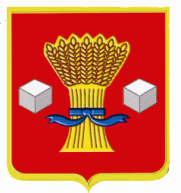 АДМИНИСТРАЦИЯДУБОВООВРАЖНОГО  СЕЛЬСКОГО  ПОСЕЛЕНИЯСВЕТЛОЯРСКОГО  МУНИЦИПАЛЬНОГО  РАЙОНАВОЛГОРАДСКОЙ  ОБЛАСТИПОСТАНОВЛЕНИЕ26.05.2020г.                                                       № 53О создании комиссии по предупреждению и ликвидации чрезвычайных ситуаций и обеспечению пожарной безопасности Дубовоовражного сельского поселения Светлоярского муниципального районаВолгоградской области  В соответствии с Постановлением Правительства РФ от 30.12.2003 года № 794 ( с изменениями в Постановлении Правительства № 335 от 27.05.2005г.) Постановлением главы администрации Волгоградской области от 02 октября 2003 г. № 755, утвердивших Положение О комиссии по предупреждению и ликвидации чрезвычайных ситуаций и обеспечению пожарной безопасности Волгоградской области, в целях приведения нормативной базы поселения, регламентирующей вопросы ГО  и ЧС, на основании Федерального закона от 06 октября 2003 года № 131-ФЗ «Об общих принципах организации местного самоуправления в Российской Федерации», руководствуясь Уставом Дубовоовражного сельского поселения Светлоярского муниципального района Волгоградской области ПОСТАНОВЛЯЕТ:         1.Создать комиссию по предупреждению и ликвидации чрезвычайных  ситуаций и обеспечению пожарной безопасности Дубовоовражного сельского поселения Светлоярского муниципального района Волгоградской области.         2. Утвердить Положение о комиссии по предупреждению и ликвидации чрезвычайных ситуаций и обеспечению пожарной безопасности Дубовоовражного сельского поселения Светлоярского муниципального района Волгоградской области, (согласно приложению №1).        3.Утвердить состав комиссии по предупреждению и ликвидации чрезвычайных ситуаций и обеспечению пожарной безопасности Дубовоовражного сельского поселения Светлоярского муниципального района Волгоградской области, (согласно приложению № 2).
        4. Постановление № 89 от 24.10.2018 года «О создании комиссии по предупреждению и ликвидации чрезвычайной ситуации и обеспечению пожарной безопасности Дубовоовражного сельского поселения Светлоярского муниципального района Волгоградской области» считать утратившим силу.      5. Данное постановление подлежит обнародованию в установленном на территории поселения порядке.      6. Контроль исполнения  настоящего постановления оставляю за собой.                  Глава Дубовоовражного                  сельского поселения      	                                          В.В.АхметшинПриложение № 1
к постановлению Дубовоовражного сельского поселения
от 26.05.2020 г. № 53Положениео комиссии по предупреждению и ликвидации чрезвычайных ситуации обеспечению пожарной безопасности Дубовоовражного сельского поселения Светлоярского муниципального района Волгоградской области                                  I. Общие положенияКомиссия по предупреждению и ликвидации чрезвычайных ситуаций и обеспечению пожарной безопасности Дубовоовражного сельского поселения Светлоярского муниципального района Волгоградской области (далее - Комиссия) является органом, образованным для обеспечения согласованности действий территориальных органов исполнительной власти, органов местного самоуправления, организаций в целях реализации единой государственной политики в области предупреждения и ликвидации чрезвычайных ситуаций природного и техногенного характера (далее - чрезвычайные ситуации) и обеспечения пожарной безопасности.
Комиссия руководствуется в своей деятельности Конституцией Российской Федерации, федеральными конституционными законами, федеральными законами, указами и распоряжениями Президента Российской Федерации, постановлениями и распоряжениями Правительства Российской Федерации и иными нормативными правовыми актами Российской Федерации, нормативными правовыми актами Волгоградской области, муниципальными правовыми актами и настоящим Положением.
Руководство деятельностью Комиссии осуществляет глава Дубовоовражного сельского поселения Светлоярского муниципального района, который является председателем Комиссии. В период отсутствия председателя Комиссии исполнение его обязанностей возлагается на заместителя председателя Комиссии.                           II. Основные задачи КомиссииОсновными задачами Комиссии являются:
разработка предложений по реализации единой государственной политики в области предупреждения и ликвидации чрезвычайных ситуаций и обеспечения пожарной безопасности;
организация взаимодействия органов управления и сил звена территориальной подсистемы Волгоградской области единой государственной системы предупреждения и ликвидации чрезвычайных ситуаций;
обеспечение согласованности действий территориальных органов исполнительной власти, органов исполнительной власти Волгоградской области, администрации Дубовоовражного сельского поселения, организаций при решении вопросов в области предупреждения и ликвидации чрезвычайных ситуаций и обеспечения пожарной безопасности.                               III. Функции КомиссииКомиссия с целью выполнения возложенных на нее задач осуществляет следующие функции:
рассматривает в пределах своей компетенции вопросы в области предупреждения и ликвидации чрезвычайных ситуаций и обеспечения пожарной безопасности, а также восстановления жилых домов, объектов жилищно-коммунального хозяйства, социальной сферы, производственной и инженерной инфраструктуры, поврежденных и разрушенных в результате чрезвычайных ситуаций, и вносит в установленном порядке на рассмотрение органов местного самоуправления соответствующие предложения;
рассматривает прогнозы чрезвычайных ситуаций на территории Дубовоовражного сельского поселения, организует разработку и реализацию мер, направленных на предупреждение и ликвидацию чрезвычайных ситуаций и обеспечение пожарной безопасности;
участвует в разработке программ в области предупреждения и ликвидации чрезвычайных ситуаций и обеспечения пожарной безопасности, готовит предложения по их реализации;
разрабатывает предложения по развитию и обеспечению функционирования территориальной подсистемы единой государственной системы предупреждения и ликвидации чрезвычайных ситуаций;
разрабатывает предложения по ликвидации чрезвычайных ситуаций местного уровня на территории Дубовоовражного сельского поселения и проведению операций чрезвычайного гуманитарного реагирования.                                IV. Полномочия КомиссииКомиссия в пределах своей компетенции имеет право:
запрашивать у органов исполнительной власти Волгоградской области, органов исполнительной власти Светлоярского муниципального района, органов местного самоуправления, организаций и общественных объединений необходимые материалы и информацию;
заслушивать на своих заседаниях представителей федеральных органов исполнительной власти, органов местного самоуправления, организаций и общественных объединений;
заслушивать на своих заседаниях информацию о соответствии занимаемым должностям руководителей и должностных лиц в случае невыполнения ими обязанностей по защите населения и территорий от чрезвычайных ситуаций или непринятия мер по обеспечению готовности сил и средств, предназначенных для предупреждения и ликвидации чрезвычайных ситуаций и обеспечения пожарной безопасности;
привлекать для участия в своей работе представителей органов исполнительной власти, органов местного самоуправления, организаций и общественных объединений по согласованию с их руководителями;
создавать рабочие группы из числа членов Комиссии, ученых, специалистов территориальных органов исполнительной власти, органов исполнительной власти Светлоярского муниципального района и представителей заинтересованных организаций по направлениям деятельности Комиссии, определять в установленном порядке полномочия и порядок работы этих групп по согласованию с их руководителями;
вносить в установленном порядке в администрацию Светлоярского муниципального района предложения по вопросам, требующим решения главы Светлоярского муниципального района.                                  V. Организация работы КомиссииПредседатель Комиссии руководит деятельностью Комиссии и несет ответственность за выполнение возложенных на нее задач.
Комиссия осуществляет свою деятельность в соответствии с планом, принимаемым на заседании Комиссии и утверждаемым ее председателем.
Заседания Комиссии проводятся по мере необходимости, но не реже одного раза в квартал.
Заседания Комиссии проводит ее председатель или по его поручению заместитель.
Заседание Комиссии считается правомочным, если на нем присутствует не менее половины ее членов.
Члены Комиссии принимают участие в ее заседаниях без права замены. В случае отсутствия члена Комиссии на заседании он имеет право представить свое мнение по рассматриваемым вопросам в письменной форме.
Подготовка материалов к заседанию Комиссии осуществляется органами местного самоуправления, должностными лицами администрации Дубовоовражного сельского поселения Светлоярского муниципального района, к сфере ведения которых относятся вопросы, включенные в повестку дня заседания. Материалы должны быть представлены в Комиссию не позднее чем за 10 дней до даты проведения заседания.
Решения Комиссии принимаются простым большинством голосов присутствующих на заседании членов Комиссии. В случае равенства голосов решающим является голос председателя Комиссии.
Решения Комиссии оформляются в виде протоколов, которые подписываются председателем Комиссии или его заместителем, председательствующим на заседании.
Решения Комиссии, принимаемые в соответствии с ее компетенцией, являются обязательными для исполнения органами местного самоуправления, а также организациями, независимо от их организационно-правовой формы.
Организационно-техническое обеспечение деятельности Комиссии осуществляет отдел по делам ГО и ЧС администрации Светлоярского муниципального района.                                                                                                 Приложение № 2
к постановлению Дубовоовражного сельского поселения
от 26.05.2020 г. № 53                                                  СОСТАВ                                                                                                                                                                                                             Комиссии по предупреждению и ликвидации чрезвычайных ситуаций и обеспечению пожарной безопасности Дубовоовражного сельского поселения№ п/пДолжность   Ф.И.О.№ телефона     1.Председатель комиссииГлава поселенияАхметшинВиктор Викторович6-77-568-927-539-18-99     2.Заместитель председателяГлавныйспециалистадминистрацииТощеваТатьянаИвановна6-77-268-927-533-57-19     3.Секретарь комиссииВедущий специалистГончароваЗинаидаАлександровна6-77-268-904-433-79-52    4.Член комиссииМедицинский работникКлещевниковаАнна Николаевна8-927-507-33-67     5.Член комиссииУчастковый полицииБукинДмитрийАндреевич8-927-522-12-56     6.Член комиссииНачальник Дубовоовражного  участка  ЖКХ «Райгородского КХ»Казбанов Владимир Александрович8-904-413-78-58